§5073.  Extraterritorial jurisdiction; group long-term care insurance1.  Groups other than employer, union, trustee and association groups.  A group long-term care insurance policy may not  be offered to a resident of this State under a group policy issued in another state to a group other than an employer group as described in section 2804, a labor union group as described in section 2805, a trustee group as described in section 2806 or an association group as described in section 2805‑A unless the superintendent has made a determination that the requirements of this chapter have been met.[PL 1999, c. 292, §2 (NEW).]2.  Trustee groups.  Group long-term care insurance may not be offered to an employee of an employer covered under a group policy issued in another state to a trustee group as described in section 2806 if a plurality of the employer's employees are based in this State unless the superintendent has made a determination that the requirements of this chapter have been met.[PL 1999, c. 292, §2 (NEW).]3.  Association groups.  The following applies to group long-term care insurance coverage issued to association groups.A.  Group long-term care insurance coverage may not be offered to a resident of this State under a group policy issued in another state to an association group as described in section 2805‑A, other than an association of employers, unless the superintendent has made a determination that the requirements of this chapter have been met.  [PL 1999, c. 292, §2 (NEW).]B.  Group long-term care insurance may not be offered to an employee of an employer covered under a group policy issued in another state to an association of employers if a plurality of the employer's employees are based in this State unless the superintendent has made a determination that the requirements of this chapter have been met.  [PL 1999, c. 292, §2 (NEW).][PL 1999, c. 292, §2 (NEW).]SECTION HISTORYPL 1999, c. 292, §2 (NEW). The State of Maine claims a copyright in its codified statutes. If you intend to republish this material, we require that you include the following disclaimer in your publication:All copyrights and other rights to statutory text are reserved by the State of Maine. The text included in this publication reflects changes made through the First Regular and First Special Session of the 131st Maine Legislature and is current through November 1. 2023
                    . The text is subject to change without notice. It is a version that has not been officially certified by the Secretary of State. Refer to the Maine Revised Statutes Annotated and supplements for certified text.
                The Office of the Revisor of Statutes also requests that you send us one copy of any statutory publication you may produce. Our goal is not to restrict publishing activity, but to keep track of who is publishing what, to identify any needless duplication and to preserve the State's copyright rights.PLEASE NOTE: The Revisor's Office cannot perform research for or provide legal advice or interpretation of Maine law to the public. If you need legal assistance, please contact a qualified attorney.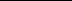 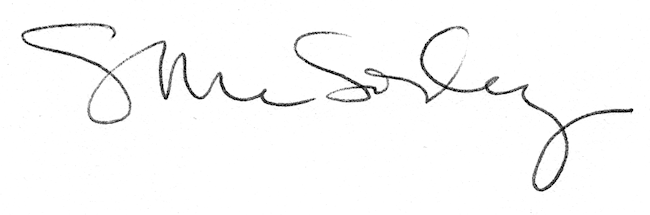 